To:  (insert name of organization you are requesting volunteers from here.)					           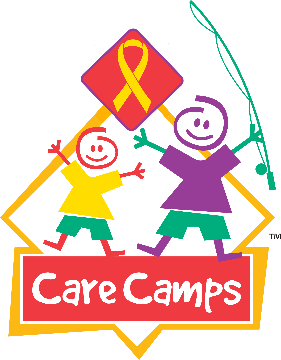 From:  (Insert Campground Name here)Dear (insert name of person in charge of organization here)    						Your organization was mentioned as one that is always looking for a fun opportunity to serve our community and make a difference.  To make sure kids in our area battling cancer get the chance to do some healing outside of a hospital, our local campground would like to host a fundraiser for Care Camps.  To do this, we need your assistance with volunteers!  Would your group be interested in partnering with us as volunteers to help bring hope to a child dealing with this terrible disease?  What we are raising money for: Care Camps is a national non-profit organization than funds children’s oncology summer camps where kids battling cancer and their families can experience the healing of the outdoors and build life-long friendships with other kids who understand exactly what they are going through.  We have chosen this charity specifically because it benefits the entire family and provides these kids not only with a chance to have some fun, but also with a support system of friendships that will help them get through the hardest times.  Kids with cancer and their families deal with so much.  Your partnership with us as volunteers would help us provide an opportunity for these kids to forget about the chemo, the needles, and all the hard stuff that comes with cancer…and just be a kid again.  What we are asking from you:We are asking for your volunteers to help with   (insert name of fundraiser here. For example, “a weekly ice cream social on Saturdays”, “weekly bingo game on Sundays”, “weekly 50/50 raffle on Fridays”, etc.)Your volunteers would be    (insert 1-2 sentence description of the job you are asking the volunteers to do.  For instance: Sell raffle tickets, run bingo, scoop ice cream and refill toppings, etc.)You can see the attached “Volunteer Sign Up List” for a simple breakdown of the volunteer needs.Our campground will provide your volunteers with the location, all the necessary supplies, and the “event plan”, including step-by-step instructions for what we are asking them to do and a training sheet on Care Camps so that they can be knowledgeable about the cause. What you get out of the deal:Your organization would be recognized as a partner on this event on all posters/fliers.  You will have the opportunity to take photos for your own social media posts or stories on your efforts, and we will proudly recognize your organization and volunteers on Facebook.  Most importantly, at the end of the year we can proudly stand together and know that we have impacted these children’s lives forever. (Edit this section or add more benefits to the service organization for their partnership.)Thank you for your consideration and we hope you will join us to elevate this important mission. With kind regards,(Include signature here and attach business card or leave contact info.)